本校合唱團參加台北市100學年度學生音樂比賽校內模擬表演100.11.09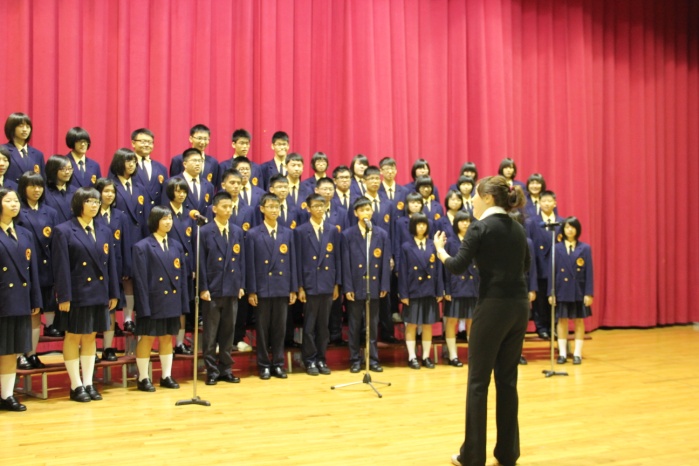 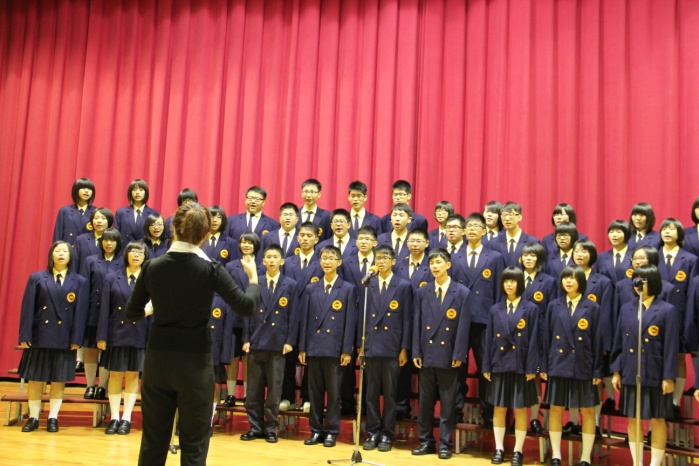 說明：說明：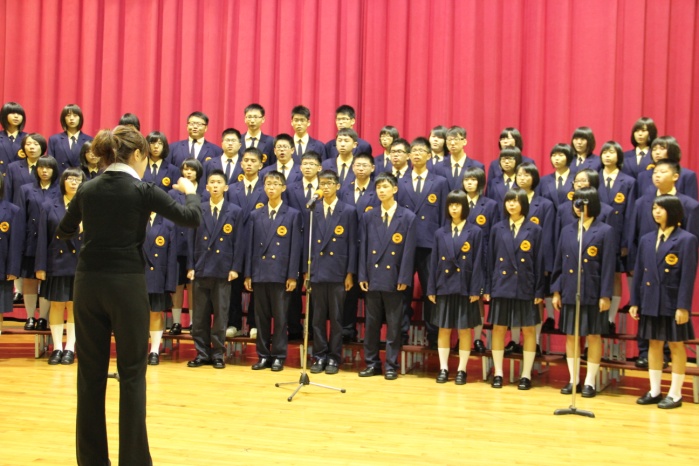 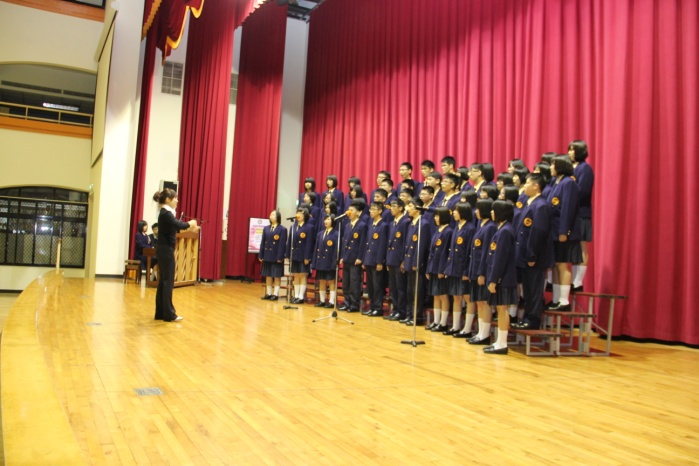 說明：說明：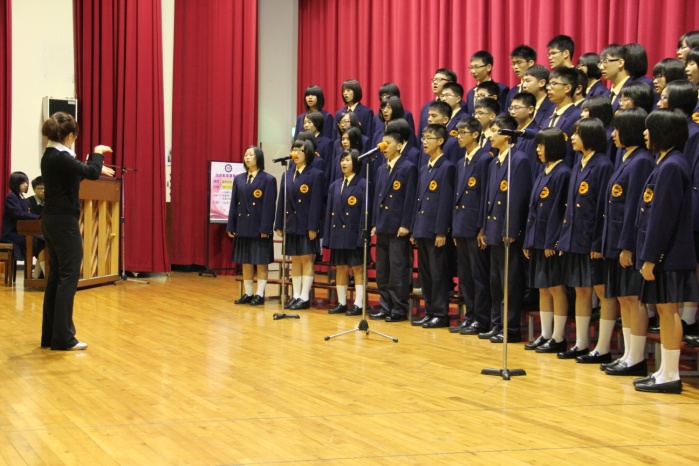 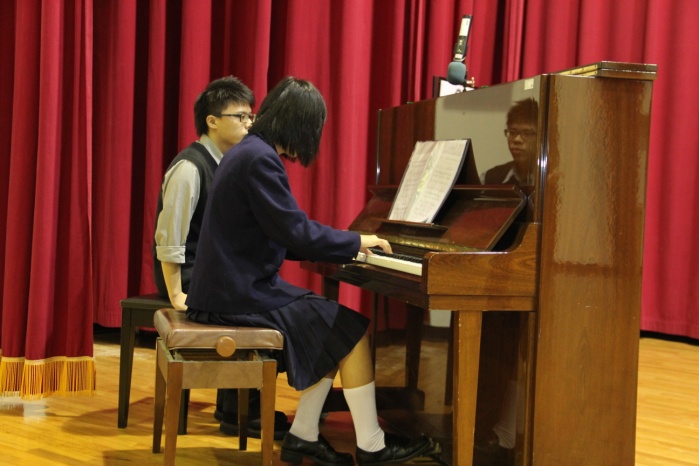 說明：說明：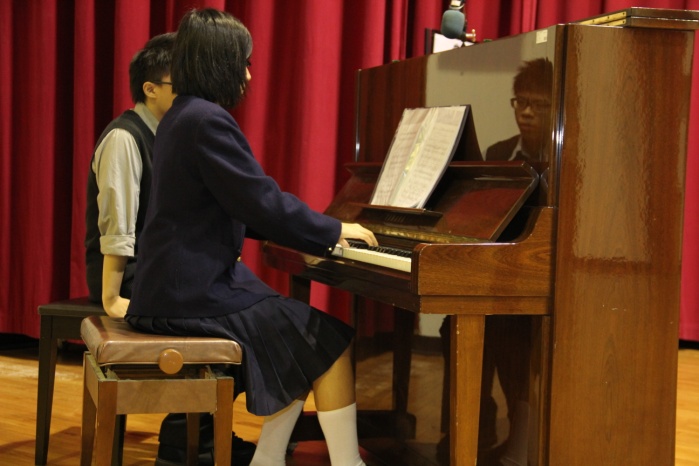 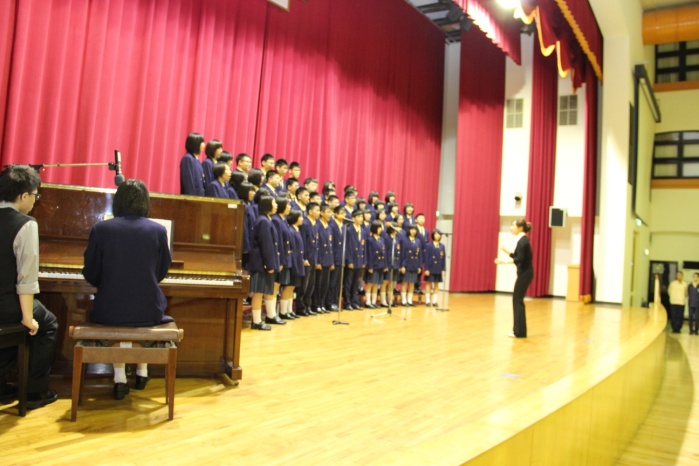 說明：說明：